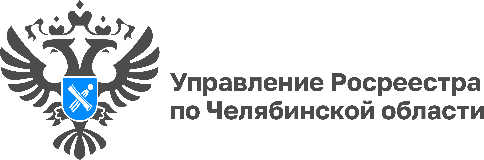 20.02.2023Все больше южноуральцев вносят в ЕГРН данные своей электронной почтыУправление Росреестра по Челябинской области отмечает рост количества правообладателей, в отношении которых в Едином государственном реестре недвижимости (ЕГРН) содержатся сведения об адресе электронной почты. Так, на начало января 2023 года в ЕГРН содержалась информация о 73 343 правообладателях, к концу месяца эта цифра выросла на 4 057.Информация об адресе электронной почты не является обязательной, так как относится к дополнительным сведениям и указывается по желанию, но именно благодаря наличию в ЕГРН корректной электронной почты владельца можно оперативно получать из Росреестра уведомления о действиях с его недвижимостью. Наряду с подачей заявления о невозможности регистрации без личного участия собственника, это является дополнительным способом защиты от мошеннических действий.Кроме того, данный способ своевременного информирования помогает гражданам и юридическим лицам непосредственно при совершении сделок на рынке недвижимости. Ведь главное преимущество обратной связи с регистрирующим органом – это возможность быстро принять меры по исправлению замечаний к документам и исключить приостановления и отказы в госрегистрации прав.«Несмотря на отмеченный нами прирост в ЕГРН информации об адресах электронной почты правообладателей, некоторые южноуральцы до сих пор не знают, как можно заранее защитить недвижимость от неправомерных действий и получать оперативные уведомления о любых изменениях в её отношении, – комментирует заместитель руководителя Управления Росреестра по Челябинской области Ольга Силаева. – Благодаря наличию в ЕГРН электронной почты правообладатель может быть своевременно проинформирован Росреестром о действиях с его недвижимостью. В частности, по электронной почте ведомство уведомит о поступлении пакета документов на регистрацию прав, о возврате документов, об исправлении в ЕГРН технических или реестровых ошибок, об аресте, запрете совершать сделки с недвижимостью и многом другом.Также отмечу, что если контактные данные меняются, в том числе адрес электронной почты, то эту информацию в ЕГРН желательно актуализировать. Для этого следует направить в Росреестр заявление с указанием обновленных данных».Напомним, что внести сведения об электронной почте правообладателя в ЕГРН можно подав соответствующее заявление через многофункциональные центры или направив документы в электронном виде через сайт Росреестра (rosreestr.gov.ru). Сведения об адресе электронной почты будут внесены регистрирующим органом бесплатно в течение трех рабочих дней со дня подачи заявления.Пресс-служба Управления Росреестра и филиала Роскадастра по Челябинской области